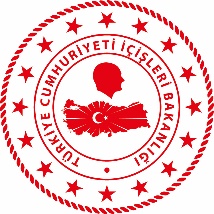 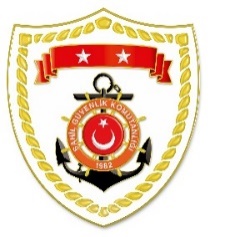 Karadeniz BölgesiEge BölgesiAkdeniz BölgesiS.
NoTARİHMEVKİ VE ZAMANKURTARILAN SAYISIKURTARILAN/YEDEKLENEN TEKNE SAYISIAÇIKLAMA107 Ocak 2022SAMSUN/Atakum16.10--Atakum Limanı önlerinde 1 şahsın kayıp olduğunun ve denize girmiş olabileceğinin bildirilmesi üzerine başlatılan arama kurtarma faaliyetleri neticesinde herhangi bir bulguya rastlanılmamıştır. Arama kurtarma faaliyetlerine devam edilmektedir.S.
NoTARİHMEVKİ VE ZAMANKURTARILAN SAYISIKURTARILAN/YEDEKLENEN TEKNE SAYISIAÇIKLAMA107 Ocak 2022MUĞLA/Bodrum05.2516-Bodrum açıklarında Yunanistan unsurları tarafından Türk Karasularına geri itilen can salı içerisindeki 16 düzensiz göçmen kurtarılmıştır.208 Ocak 2022MUĞLA/Marmaris07.4039-Marmaris açıklarında motor arızası nedeniyle sürüklenen ve yardım talebinde bulunan lastik bot içerisindeki 39 düzensiz göçmen kurtarılmıştır.308 Ocak 2022İZMİR/Çeşme08.4515-Çeşme açıklarında Yunanistan unsurları tarafından Türk Karasularına geri itilen lastik bot içerisindeki 15 düzensiz göçmen kurtarılmıştır.408 Ocak 2022İZMİR/Çeşme23.1014-Çeşme açıklarında Yunanistan unsurları tarafından Türk Karasularına geri itilen can salı içerisindeki 14 düzensiz göçmen kurtarılmıştır.509 Ocak 2022İZMİR/Aliağa22.2021Aliağa açıklarında makine arızası nedeniyle sürüklenen özel bir tekne, içerisindeki 2 şahısla birlikte yedeklenerek Aliağa Balıkçı Barınağı’na intikal ettirilmiştir.S.
NoTARİHMEVKİ VE ZAMANKURTARILAN SAYISIKURTARILAN/YEDEKLENEN TEKNE SAYISIAÇIKLAMA108 Ocak 2022ANTALYA/Kemer15.15--Kemer açıklarında 1 şahsın denize açıldığı ve geri dönemediği bilgisinin alınması üzerine başlatılan arama kurtarma faaliyetleri neticesinde herhangi bir bulguya rastlanmamıştır. Arama kurtarma faaliyetlerine devam edilmektedir. 208 Ocak 2022ANTALYA/Alanya15.111-Alanya önlerinde olta balıkçılığı yapan 2 şahsın denize düştüğü bilgisinin alınması üzerine icra edilen arama kurtarma faaliyeti neticesinde 1 şahıs kurtarılarak bilinci açık halde 112 Acil Sağlık Ambulansı personeline teslim edilmiş, diğer şahsın cansız bedeni Jandarma ekipleri tarafından sahile vurmuş halde tespit edilmiştir. 